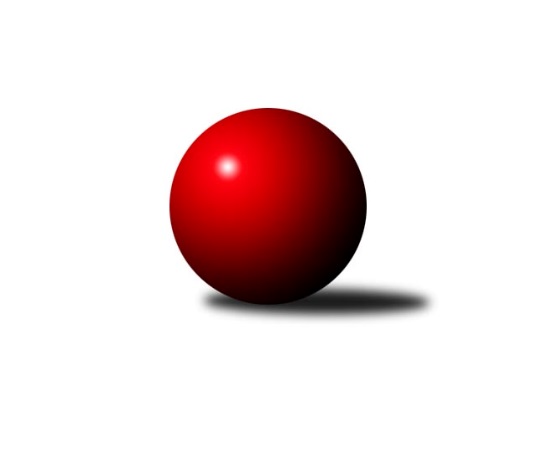 Č.4Ročník 2023/2024	20.10.2023Nejlepšího výkonu v tomto kole: 2814 dosáhlo družstvo: TJ Spartak Trhové Sviny AJihočeský KP2 2023/2024Výsledky 4. kolaSouhrnný přehled výsledků:Kuželky Borovany B	- TJ Loko Č. Budějovice C	3:5	2371:2389	4.0:8.0	20.10.TJ Blatná B	- TJ Spartak Trhové Sviny A	0:8	2581:2814	1.0:11.0	20.10.TJ Kunžak B	- TJ Fezko Strakonice A	1:7	2610:2628	6.0:6.0	20.10.TJ Spartak Trhové Sviny C	- TJ Sokol Chýnov A	2:6	2411:2432	7.0:5.0	20.10.TJ Jiskra Nová Bystřice B	- TJ Loko. Č. Velenice B	1:7	2471:2640	4.0:8.0	20.10.TJ Sokol Slavonice B	- KK Lokomotiva Tábor B	7:1	2597:2429	8.0:4.0	20.10.Tabulka družstev:	1.	TJ Loko. Č. Velenice B	3	3	0	0	21.0 : 3.0 	25.0 : 11.0 	 2683	6	2.	TJ Sokol Slavonice B	4	3	0	1	22.0 : 10.0 	27.5 : 20.5 	 2521	6	3.	TJ Kunžak B	4	3	0	1	20.0 : 12.0 	29.0 : 19.0 	 2473	6	4.	TJ Fezko Strakonice A	4	3	0	1	20.0 : 12.0 	25.0 : 23.0 	 2517	6	5.	TJ Blatná B	4	3	0	1	18.0 : 14.0 	21.0 : 27.0 	 2613	6	6.	TJ Sokol Chýnov A	4	2	0	2	18.0 : 14.0 	26.0 : 22.0 	 2497	4	7.	TJ Spartak Trhové Sviny A	4	2	0	2	16.0 : 16.0 	28.0 : 20.0 	 2600	4	8.	TJ Loko Č. Budějovice C	4	2	0	2	11.0 : 21.0 	21.5 : 26.5 	 2491	4	9.	KK Lokomotiva Tábor B	3	1	0	2	11.0 : 13.0 	18.0 : 18.0 	 2507	2	10.	TJ Spartak Trhové Sviny C	4	1	0	3	15.0 : 17.0 	25.0 : 23.0 	 2431	2	11.	Kuželky Borovany B	4	0	0	4	7.0 : 25.0 	13.0 : 35.0 	 2354	0	12.	TJ Jiskra Nová Bystřice B	4	0	0	4	5.0 : 27.0 	17.0 : 31.0 	 2387	0Podrobné výsledky kola:	 Kuželky Borovany B	2371	3:5	2389	TJ Loko Č. Budějovice C	Jitka Šimková	 	 196 	 202 		398 	 0:2 	 450 	 	213 	 237		Václav Klojda ml.	Martina Koubová	 	 188 	 205 		393 	 1.5:0.5 	 380 	 	188 	 192		Kristýna Nováková	Kateřina Dvořáková	 	 214 	 198 		412 	 0:2 	 440 	 	226 	 214		Tomáš Polánský	Petra Aldorfová	 	 167 	 194 		361 	 0:2 	 399 	 	177 	 222		Adéla Sýkorová	Jindřich Soukup	 	 214 	 187 		401 	 1:1 	 341 	 	151 	 190		Lucie Klojdová	Jiří Malovaný	 	 208 	 198 		406 	 1.5:0.5 	 379 	 	181 	 198		Karel Vlášekrozhodčí: Jiří MalovanýNejlepší výkon utkání: 450 - Václav Klojda ml.	 TJ Blatná B	2581	0:8	2814	TJ Spartak Trhové Sviny A	Lukáš Drnek	 	 217 	 230 		447 	 0:2 	 505 	 	264 	 241		Josef Troup	Karolína Baťková	 	 209 	 220 		429 	 1:1 	 431 	 	205 	 226		Pavel Stodolovský	Beáta Svačinová	 	 215 	 210 		425 	 0:2 	 449 	 	232 	 217		František Vávra	Libor Slezák	 	 219 	 202 		421 	 0:2 	 448 	 	227 	 221		Jan Dvořák	Petr Dlabač	 	 214 	 194 		408 	 0:2 	 461 	 	240 	 221		Žaneta Pešková	Miloš Rozhoň	 	 226 	 225 		451 	 0:2 	 520 	 	271 	 249		Jiří Rebanrozhodčí: Ondřej FejtlNejlepší výkon utkání: 520 - Jiří Reban	 TJ Kunžak B	2610	1:7	2628	TJ Fezko Strakonice A	Josef Brtník	 	 233 	 227 		460 	 1:1 	 468 	 	232 	 236		Matyáš Hejpetr	Radka Burianová	 	 221 	 207 		428 	 1:1 	 441 	 	194 	 247		Jaroslav Petráň	Radek Burian	 	 212 	 244 		456 	 2:0 	 377 	 	173 	 204		Martin Krajčo *1	Ondřej Mrkva	 	 220 	 219 		439 	 1:1 	 450 	 	207 	 243		Pavel Poklop	Jan Zeman	 	 203 	 211 		414 	 0:2 	 466 	 	248 	 218		Václav Valhoda	Karel Hanzal	 	 216 	 197 		413 	 1:1 	 426 	 	238 	 188		Zdeněk Valdmanrozhodčí: Ondřej Mrkvastřídání: *1 od 55. hodu Petr ŠvecNejlepší výkon utkání: 468 - Matyáš Hejpetr	 TJ Spartak Trhové Sviny C	2411	2:6	2432	TJ Sokol Chýnov A	Pavel Zeman	 	 211 	 209 		420 	 2:0 	 394 	 	204 	 190		Miroslav Mašek *1	Aleš Císař	 	 201 	 192 		393 	 1:1 	 408 	 	193 	 215		Libuše Hanzálková	Jan Štajner	 	 220 	 198 		418 	 1:1 	 422 	 	213 	 209		Dušan Straka	Tomáš Švepeš	 	 209 	 195 		404 	 2:0 	 363 	 	186 	 177		Vlastimil Novák	Nikola Kroupová	 	 201 	 172 		373 	 0:2 	 426 	 	210 	 216		Alena Kovandová	Gabriela Kroupová	 	 197 	 206 		403 	 1:1 	 419 	 	194 	 225		Pavel Bronecrozhodčí: Vlastimil Kříhastřídání: *1 od 12. hodu Věra NávarováNejlepší výkon utkání: 426 - Alena Kovandová	 TJ Jiskra Nová Bystřice B	2471	1:7	2640	TJ Loko. Č. Velenice B	Richard Paul	 	 209 	 210 		419 	 1:1 	 426 	 	204 	 222		Roman Osovský	Jiří Mertl	 	 223 	 201 		424 	 0:2 	 468 	 	247 	 221		David Marek	Jan Mol	 	 209 	 205 		414 	 2:0 	 376 	 	204 	 172		Petra Holá	Veronika Pýchová	 	 175 	 219 		394 	 0:2 	 478 	 	244 	 234		David Holý	Dagmar Stránská *1	 	 224 	 208 		432 	 1:1 	 434 	 	217 	 217		David Koželuh	Marta Budošová	 	 187 	 201 		388 	 0:2 	 458 	 	230 	 228		Jiří Novotnýrozhodčí:  Vedoucí družstevstřídání: *1 od 51. hodu Gabriela FilakovskáNejlepší výkon utkání: 478 - David Holý	 TJ Sokol Slavonice B	2597	7:1	2429	KK Lokomotiva Tábor B	Jindra Kovářová	 	 210 	 204 		414 	 0:2 	 447 	 	226 	 221		Natálie Lojdová	Miroslav Bartoška	 	 211 	 211 		422 	 1:1 	 410 	 	184 	 226		Martin Jinda	Karel Cimbálník	 	 217 	 224 		441 	 1:1 	 433 	 	206 	 227		Ctibor Cabadaj	Zdeněk Holub	 	 213 	 229 		442 	 2:0 	 398 	 	179 	 219		Jolana Jelínková	Jiří Ondrák st.	 	 216 	 227 		443 	 2:0 	 343 	 	154 	 189		Petr Klimek	Jiří Svoboda	 	 219 	 216 		435 	 2:0 	 398 	 	197 	 201		Pavel Kořínekrozhodčí: Josef SmažilNejlepší výkon utkání: 447 - Natálie LojdováPořadí jednotlivců:	jméno hráče	družstvo	celkem	plné	dorážka	chyby	poměr kuž.	Maximum	1.	Jiří Novotný 	TJ Loko. Č. Velenice B	474.00	309.3	164.7	2.3	3/3	(511)	2.	David Marek 	TJ Loko. Č. Velenice B	465.00	317.3	147.7	4.0	3/3	(484)	3.	Jiří Reban 	TJ Spartak Trhové Sviny A	460.00	317.7	142.3	5.3	3/4	(520)	4.	David Holý 	TJ Loko. Č. Velenice B	458.67	306.3	152.3	3.3	3/3	(478)	5.	Lukáš Drnek 	TJ Blatná B	458.67	306.7	152.0	2.5	3/3	(473)	6.	Tomáš Polánský 	TJ Loko Č. Budějovice C	458.50	300.0	158.5	4.0	4/4	(468)	7.	Žaneta Pešková 	TJ Spartak Trhové Sviny A	447.75	308.0	139.8	5.8	4/4	(464)	8.	Matěj Pekárek 	TJ Blatná B	447.00	296.3	150.7	6.7	3/3	(459)	9.	Jindra Kovářová 	TJ Sokol Slavonice B	443.00	307.5	135.5	5.0	2/3	(472)	10.	Matyáš Hejpetr 	TJ Fezko Strakonice A	442.67	303.3	139.3	6.7	3/3	(468)	11.	Alena Kovandová 	TJ Sokol Chýnov A	442.33	302.0	140.3	4.0	3/3	(478)	12.	Václav Valhoda 	TJ Fezko Strakonice A	442.00	296.5	145.5	5.3	3/3	(466)	13.	Jan Dvořák 	TJ Spartak Trhové Sviny A	437.00	302.5	134.5	6.5	4/4	(448)	14.	Martina Tomiová 	TJ Loko Č. Budějovice C	436.33	305.0	131.3	7.0	3/4	(448)	15.	Josef Petrik 	TJ Sokol Slavonice B	435.33	285.0	150.3	4.7	3/3	(460)	16.	Karolína Baťková 	TJ Blatná B	434.33	307.3	127.0	7.7	3/3	(441)	17.	Josef Brtník 	TJ Kunžak B	433.17	308.3	124.8	7.5	2/2	(460)	18.	Miloš Rozhoň 	TJ Blatná B	432.00	293.2	138.8	8.3	3/3	(451)	19.	Daniel Krejčí 	Kuželky Borovany B	431.50	300.0	131.5	7.0	2/3	(464)	20.	Josef Troup 	TJ Spartak Trhové Sviny A	431.00	296.3	134.8	5.5	4/4	(505)	21.	Karel Vlášek 	TJ Loko Č. Budějovice C	430.50	293.3	137.3	6.8	4/4	(460)	22.	Natálie Lojdová 	KK Lokomotiva Tábor B	429.50	289.5	140.0	6.0	2/2	(447)	23.	Radek Burian 	TJ Kunžak B	428.83	295.5	133.3	5.0	2/2	(456)	24.	Miroslav Bartoška 	TJ Sokol Slavonice B	428.75	294.0	134.8	7.3	2/3	(445)	25.	Pavel Bronec 	TJ Sokol Chýnov A	428.67	299.0	129.7	7.0	3/3	(440)	26.	Jiří Malovaný 	Kuželky Borovany B	428.00	285.5	142.5	6.0	3/3	(439)	27.	Jaroslav Petráň 	TJ Fezko Strakonice A	425.33	283.3	142.0	8.0	3/3	(441)	28.	Libor Slezák 	TJ Blatná B	425.25	315.8	109.5	5.5	2/3	(434)	29.	Roman Osovský 	TJ Loko. Č. Velenice B	424.00	301.5	122.5	7.0	2/3	(426)	30.	Zdeněk Holub 	TJ Sokol Slavonice B	422.67	303.0	119.7	9.0	3/3	(464)	31.	Jolana Jelínková 	KK Lokomotiva Tábor B	422.50	291.0	131.5	6.0	2/2	(451)	32.	Dušan Straka 	TJ Sokol Chýnov A	422.00	293.8	128.2	4.3	3/3	(452)	33.	Ondřej Fejtl 	TJ Blatná B	421.00	306.0	115.0	7.5	2/3	(422)	34.	Pavel Zeman 	TJ Spartak Trhové Sviny C	420.83	295.0	125.8	6.5	2/2	(433)	35.	Karel Cimbálník 	TJ Sokol Slavonice B	420.75	296.5	124.3	9.0	2/3	(441)	36.	Martin Jinda 	KK Lokomotiva Tábor B	420.75	297.3	123.5	10.0	2/2	(436)	37.	Jiří Ondrák  st.	TJ Sokol Slavonice B	420.33	300.0	120.3	9.0	3/3	(443)	38.	Ondřej Mrkva 	TJ Kunžak B	419.67	278.2	141.5	3.8	2/2	(439)	39.	František Vávra 	TJ Spartak Trhové Sviny A	418.25	292.3	126.0	10.3	4/4	(449)	40.	David Koželuh 	TJ Loko. Č. Velenice B	416.00	279.5	136.5	3.0	2/3	(434)	41.	Petr Dlabač 	TJ Blatná B	415.50	298.8	116.8	11.8	2/3	(426)	42.	Pavel Kořínek 	KK Lokomotiva Tábor B	415.25	292.5	122.8	7.5	2/2	(435)	43.	Zdeněk Valdman 	TJ Fezko Strakonice A	414.67	288.0	126.7	10.3	3/3	(426)	44.	Petra Holá 	TJ Loko. Č. Velenice B	414.00	294.0	120.0	11.0	2/3	(452)	45.	Bohuslav Švepeš 	TJ Spartak Trhové Sviny A	414.00	296.7	117.3	9.3	3/4	(441)	46.	Jiří Pšenčík 	TJ Sokol Slavonice B	412.50	285.5	127.0	8.5	2/3	(418)	47.	Gabriela Kroupová 	TJ Spartak Trhové Sviny C	411.50	291.3	120.2	9.5	2/2	(425)	48.	Pavel Poklop 	TJ Fezko Strakonice A	411.50	292.0	119.5	12.0	2/3	(450)	49.	Richard Zelinka 	TJ Fezko Strakonice A	411.25	288.5	122.8	7.8	2/3	(417)	50.	Marta Budošová 	TJ Jiskra Nová Bystřice B	409.67	289.7	120.0	10.7	3/3	(430)	51.	Miroslav Mašek 	TJ Sokol Chýnov A	406.75	292.0	114.8	4.8	2/3	(414)	52.	Libuše Hanzálková 	TJ Sokol Chýnov A	406.50	287.5	119.0	11.0	2/3	(414)	53.	Jiří Svoboda 	TJ Sokol Slavonice B	405.75	296.5	109.3	6.8	2/3	(435)	54.	Jan Štajner 	TJ Spartak Trhové Sviny C	402.25	298.0	104.3	9.5	2/2	(418)	55.	Aleš Císař 	TJ Spartak Trhové Sviny C	400.83	287.3	113.5	7.2	2/2	(417)	56.	Vlastimil Novák 	TJ Sokol Chýnov A	400.50	285.0	115.5	6.0	2/3	(438)	57.	Petra Aldorfová 	Kuželky Borovany B	400.50	287.0	113.5	8.0	2/3	(440)	58.	Matěj Budoš 	TJ Jiskra Nová Bystřice B	398.00	284.0	114.0	9.7	3/3	(425)	59.	Adéla Sýkorová 	TJ Loko Č. Budějovice C	397.50	284.8	112.8	9.0	4/4	(412)	60.	Tomáš Švepeš 	TJ Spartak Trhové Sviny C	397.33	280.5	116.8	9.2	2/2	(404)	61.	Karel Hanzal 	TJ Kunžak B	397.17	277.5	119.7	10.2	2/2	(486)	62.	Jan Mol 	TJ Jiskra Nová Bystřice B	395.83	287.0	108.8	12.0	3/3	(433)	63.	Nikola Kroupová 	TJ Spartak Trhové Sviny C	395.50	282.0	113.5	11.0	2/2	(418)	64.	Richard Paul 	TJ Jiskra Nová Bystřice B	395.17	283.3	111.8	8.0	3/3	(423)	65.	Veronika Pýchová 	TJ Jiskra Nová Bystřice B	393.50	288.5	105.0	10.0	2/3	(394)	66.	Stanislava Kopalová 	TJ Kunžak B	390.50	277.0	113.5	10.8	2/2	(421)	67.	Dagmar Stránská 	TJ Jiskra Nová Bystřice B	390.50	279.0	111.5	11.0	2/3	(398)	68.	Petr Klimek 	KK Lokomotiva Tábor B	388.50	272.5	116.0	16.0	2/2	(455)	69.	Kristýna Nováková 	TJ Loko Č. Budějovice C	382.67	269.3	113.3	12.3	3/4	(421)	70.	Jiří Mertl 	TJ Jiskra Nová Bystřice B	382.25	276.5	105.8	12.3	2/3	(424)	71.	Natálie Zahálková 	Kuželky Borovany B	381.50	269.0	112.5	9.0	2/3	(396)	72.	Jitka Šimková 	Kuželky Borovany B	380.00	267.5	112.5	9.8	3/3	(398)	73.	Jindřich Soukup 	Kuželky Borovany B	378.67	264.0	114.7	10.2	3/3	(403)	74.	Lucie Klojdová 	TJ Loko Č. Budějovice C	375.25	274.3	101.0	13.0	4/4	(409)	75.	Jaroslava Frdlíková 	Kuželky Borovany B	352.33	261.0	91.3	16.3	3/3	(373)		Rudolf Baldík 	TJ Loko. Č. Velenice B	507.00	323.0	184.0	3.0	1/3	(507)		Radek Hrůza 	TJ Kunžak B	456.00	304.0	152.0	5.0	1/2	(456)		Václav Klojda  ml.	TJ Loko Č. Budějovice C	450.00	307.0	143.0	3.0	1/4	(450)		Radim Mareš 	TJ Sokol Chýnov A	443.50	299.0	144.5	3.5	1/3	(448)		Beáta Svačinová 	TJ Blatná B	440.50	312.0	128.5	10.5	1/3	(456)		Nela Koptová 	TJ Loko. Č. Velenice B	439.00	306.0	133.0	6.0	1/3	(439)		Ctibor Cabadaj 	KK Lokomotiva Tábor B	433.00	301.0	132.0	8.0	1/2	(433)		Marie Myslivcová 	KK Lokomotiva Tábor B	425.50	298.0	127.5	8.0	1/2	(432)		Pavel Stodolovský 	TJ Spartak Trhové Sviny A	420.00	300.0	120.0	11.0	2/4	(431)		Viktorie Lojdová 	KK Lokomotiva Tábor B	417.00	291.0	126.0	5.0	1/2	(417)		Radka Burianová 	TJ Kunžak B	416.00	296.5	119.5	7.5	1/2	(428)		Jan Zeman 	TJ Kunžak B	414.00	291.0	123.0	11.0	1/2	(414)		Kateřina Dvořáková 	Kuželky Borovany B	412.00	281.0	131.0	6.0	1/3	(412)		Radim Růžička 	TJ Loko Č. Budějovice C	408.00	295.0	113.0	12.0	1/4	(408)		Martin Krajčo 	TJ Fezko Strakonice A	407.50	291.0	116.5	11.0	1/3	(440)		Gabriela Filakovská 	TJ Jiskra Nová Bystřice B	405.00	294.0	111.0	14.0	1/3	(405)		Jan Havlíček 	TJ Jiskra Nová Bystřice B	403.00	283.0	120.0	8.0	1/3	(403)		Věra Návarová 	TJ Sokol Chýnov A	403.00	297.0	106.0	13.0	1/3	(403)		Josef Svoboda 	TJ Spartak Trhové Sviny C	397.00	273.0	124.0	6.0	1/2	(397)		Martina Koubová 	Kuželky Borovany B	393.00	287.0	106.0	9.0	1/3	(393)		Vendula Burdová 	TJ Sokol Chýnov A	383.00	272.0	111.0	9.0	1/3	(383)		Marcela Chramostová 	TJ Kunžak B	379.00	264.0	115.0	11.0	1/2	(379)		Petr Švec 	TJ Fezko Strakonice A	376.00	262.0	114.0	6.0	1/3	(376)		Vlastimil Kříha 	TJ Spartak Trhové Sviny C	376.00	274.0	102.0	12.5	1/2	(382)		Václav Poklop 	TJ Fezko Strakonice A	370.00	291.0	79.0	20.0	1/3	(370)		Vladimíra Bicerová 	Kuželky Borovany B	350.00	240.0	110.0	16.0	1/3	(350)Sportovně technické informace:Starty náhradníků:registrační číslo	jméno a příjmení 	datum startu 	družstvo	číslo startu21238	Kateřina Dvořáková	20.10.2023	Kuželky Borovany B	1x22620	Martina Koubová	20.10.2023	Kuželky Borovany B	1x25431	Petra Aldorfová	20.10.2023	Kuželky Borovany B	2x26305	Ctibor Cabadaj	20.10.2023	KK Lokomotiva Tábor B	1x3097	Jindra Kovářová	20.10.2023	TJ Sokol Slavonice B	2x11144	Gabriela Filakovská	20.10.2023	TJ Jiskra Nová Bystřice B	2x21345	Václav Klojda ml.	20.10.2023	TJ Loko Č. Budějovice C	2x3155	Radka Burianová	20.10.2023	TJ Kunžak B	2x24235	Vlastimil Novák	20.10.2023	TJ Sokol Chýnov A	2x11452	Věra Návarová	20.10.2023	TJ Sokol Chýnov A	2x
Hráči dopsaní na soupisku:registrační číslo	jméno a příjmení 	datum startu 	družstvo	Program dalšího kola:5. kolo27.10.2023	pá	17:30	TJ Loko. Č. Velenice B - TJ Blatná B	27.10.2023	pá	17:30	TJ Spartak Trhové Sviny C - TJ Loko Č. Budějovice C	27.10.2023	pá	17:30	KK Lokomotiva Tábor B - Kuželky Borovany B	27.10.2023	pá	19:00	TJ Fezko Strakonice A - TJ Jiskra Nová Bystřice B	27.10.2023	pá	19:30	TJ Sokol Slavonice B - TJ Spartak Trhové Sviny A	Nejlepší šestka kola - absolutněNejlepší šestka kola - absolutněNejlepší šestka kola - absolutněNejlepší šestka kola - absolutněNejlepší šestka kola - dle průměru kuželenNejlepší šestka kola - dle průměru kuželenNejlepší šestka kola - dle průměru kuželenNejlepší šestka kola - dle průměru kuželenNejlepší šestka kola - dle průměru kuželenPočetJménoNázev týmuVýkonPočetJménoNázev týmuPrůměr (%)Výkon1xJiří RebanSp. T.Sviny  5201xJiří RebanSp. T.Sviny  116.665201xJosef TroupSp. T.Sviny  5051xDavid HolýČ. Velenice B114.294782xDavid HolýČ. Velenice B4781xVáclav Klojda ml.Loko Č.B. C114.284502xDavid MarekČ. Velenice B4681xJosef TroupSp. T.Sviny  113.295051xMatyáš HejpetrFezko A4682xDavid MarekČ. Velenice B111.94681xVáclav ValhodaFezko A4662xTomáš PolánskýLoko Č.B. C111.74440